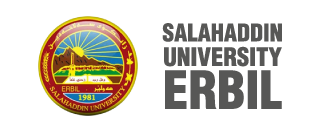 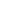 [ZJPAS] Article Review RequestInbox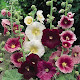 Abdulbaset Mohammed:

I believe that you would serve as an excellent reviewer of the manuscript, "Determination of Alcohol concentration in Addiction," which has been submitted to Zanco Journal of Pure and Applied Sciences. The submission's abstract is inserted below, and I hope that you will consider undertaking this important task for us.

Please log into the journal web site by 2022-06-01 to indicate whether you will undertake the review or not, as well as to access the submission and to record your review and recommendation.
The review itself is due 2022-06-01.
Submission URL: https://zancoj.su.edu.krd/index.php/JPAS/reviewer/submission?submissionId=278&reviewId=373&key=ifCv6P
Thank you for considering this request.
Assist. Professor
Salahaddin University
Phone 07504602908
hero.ismael@su.edu.krd

________________________________________________________________________
Zanco Journal of Pure and Applied Sciences